 Cotton          Trees          Slaves        Gold         Furs        Coffee                         Fish                  Tobacco	                  Ivory                         Sugar              Molasses             Corn 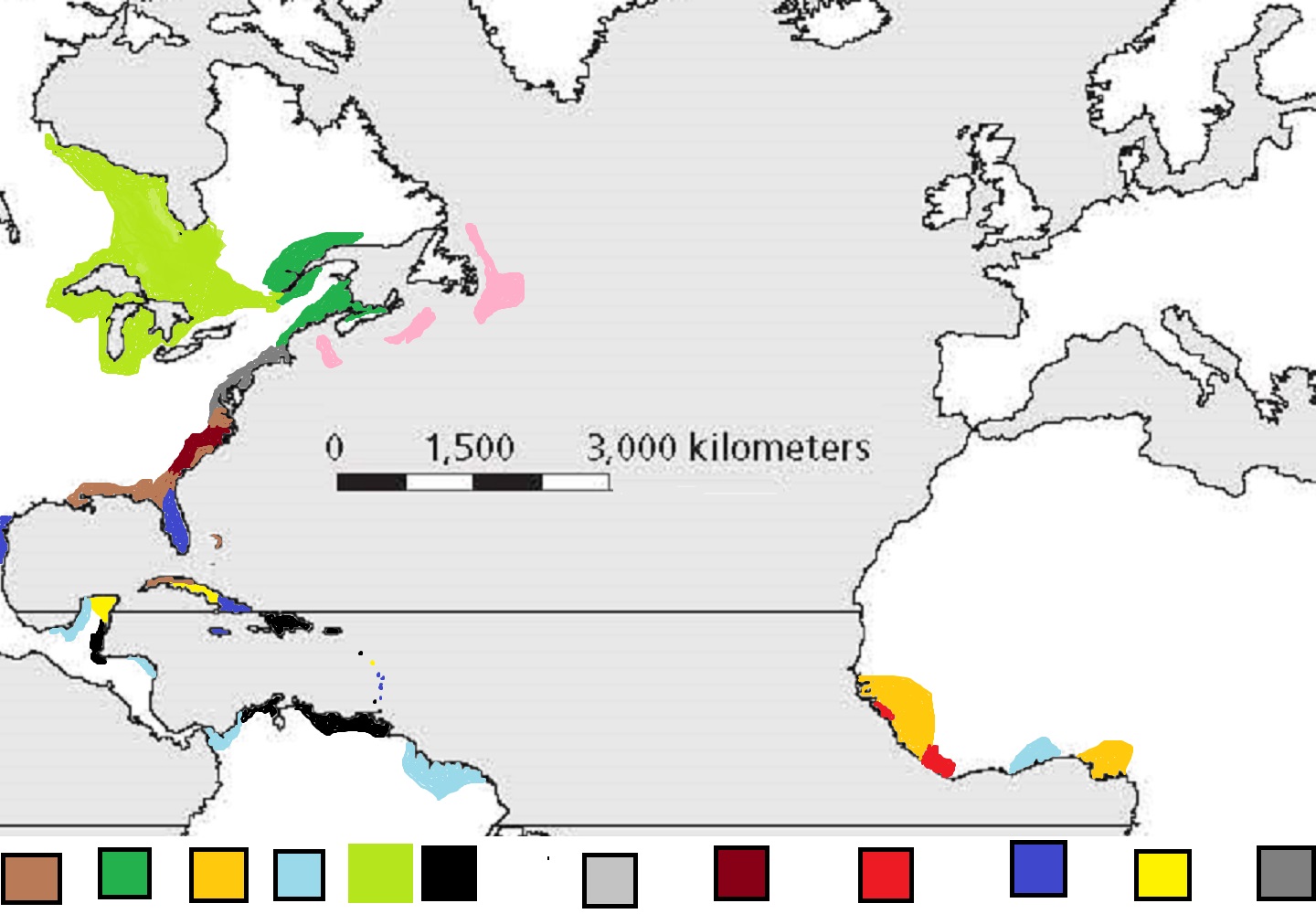 Disclaimer:   The map was made by myself.   The exact geographic locations of where these resources were gathered are approximate.   They give students a general idea.   Islands like Jamaica for example produced a whole range of exported resources, especially sugar.  The 13 colonies also produced a range of resources far beyond the scope of this assignmentThe Rules:  To win the game you need to complete 10 contracts.    Keep in mind certain contracts, when completed, are worth double.   Double Contracts will have a triple star beside them (***)   Every 6 turns contracts will expire and new contracts will come up.Starting the game begins with choosing a nation.   You can choose between Spanish, Portuguese, Dutch, English and French traders.  You will start the game on that countries most famous port city.  The teacher will list available contracts on a ppt.What to do during a turn.   1. Sailing:  You can sail a maximum of 3000 km in a turn.   Once you have sailed 3000km your turn is over and you indicate where your turn ended with a dot made with a pencil.   You MUST sail in a straight line.   You can change direction every 750km.    2.  Picking up resources:  You pick up resources by sailing into the coastline of the color of resource you wish to pick up.  When you pick up a resource write on a sticky note what you picked up.  (you can have 3 resources at any time)   Picking up a resource marks the end of your turn even if you could have sailed further.    3.  Deliver a resource:   If you have a resource, you can drop it off at a town that is demanding it.  Hand in the sticky note to the teacher and he will give a point for your country and remove the contract from the board.  Once you drop off a resource your turn is over regardless of how many Kms you have left to sail.     Other rules you can hold up to 3 different resources on your ship.  So feel free to pick up multiple resources.    Important -  you cannot pick up double resources in a single turn.   (If you want two resources you must wait a full turn)   ALL European cities always carry Manufactured Goods, so when you’re in Europe make sure to pick these up.    Remember contracts change every 6 turns, even if you are close to a city when the contract expires you cannot collect points.